KẾ HOẠCH CÔNG TÁC Từ 3/8/2020 đến 9/8/2020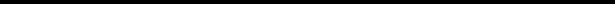 1. Kế hoạch chung- Triển khai các hoạt động chào mừng Đại hội Đảng bộ Huyện Ea Kar lần thứ IX nhiệm kỳ 2020-2025.- Tiếp tục tuyên truyền, tăng cường các biện pháp phòng, chống dịch Covid-19, bệnh sốt xuất huyết và bệnh bạch hầu theo hướng dẫn.Thực hiện Khai báo y tế trung thực, kịp thời và hiệu quả.- Tiếp tục công tác truyền thông, hoàn thiện hồ sơ, dữ liệu, báo cáo, phối hợp chuẩn bị cơ sở vật chất, tổ chức Kỳ thi tốt nghiệp THPT năm 2020 trên địa bàn tỉnh Đắk Lắk an toàn, hiệu quả, đúng quy chế. - Triển khai công tác BDTX, NCKH và tổ chức cuộc thi KHKT năm học 2020 – 2021.- Tuyên truyền, phổ biến và hưởng ứng tham gia các cuộc thi về khởi nghiệp năm 2020. 2. Kế hoạch cụ thểEa Kar, ngày 2 tháng8 năm 2020Hiệu trưởng(đã ký)Phạm Thị DinhSỞ GIÁO DỤC VÀ ĐÀO TẠO ĐĂK LĂKTRƯỜNG THPT NGÔ GIA TỰ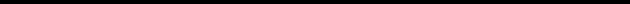 CỘNG HÒA XÃ HỘI CHỦ NGHĨA VIỆT NAM                             Độc lập – Tự do – Hạnh phúc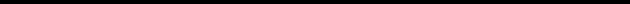 Thời gianNội dung công việcTrực cơ quanThứ 2 3/8/2020- Vệ sinh khuôn viên nhà trường, lớp học, chuẩn bị cơ sở vật chất và các điều kiện tốt nhất cho Kỳ thi TN THPT năm 2020- Tham dự Hội nghị trực tuyến chuẩn bị công tác Đại hội Đảng bộ Huyện Ea Kar lần thứ IX nhiệm kỳ 2020-2025 lúc 14h00’ tại UBTT Ea Kar. (Đ/c Dinh)Cô Phạm Thị DinhThứ 3 4/8/2020- Chuẩn bị CSVC và các điều kiện tốt nhất cho Kỳ thi TN THPT năm 2020- Kiểm dò dữ liệu tuyển sinh vào 10 năm học 2020-2021- Tham dự Hội nghị trực tuyến tập huấn nghiệp vụ coi thi TN THPT năm 2020 lúc 14h 00’ tại điểm cầu trường THPT Ngô Gia Tự (Tp: Cô Dinh, Thầy Thanh Dũng, thầy Khanh, cô Ánh Ngọc, thầy Luân, thầy Ngoan, cô Nguyễn Thị Thúy, thầy Tiến Dũng, thầy Lập, thầy Thanh Hải và thầy Quế)Thầy Nguyễn Tiến DũngThứ 45/8/2020- Tham dự Đại hội Đảng bộ Huyện Ea Kar lần thứ IX nhiệm kỳ 2020-2025 ngày 5,6/8/2020 tại Hội trường UBND huyện Ea Kar (Đ/c Dinh, đ/c Tiến Dũng)- Chuẩn bị CSVC và các điều kiện tốt nhất cho Kỳ thi TN THPT năm 2020- Kiểm dò dữ liệu tuyển sinh vào 10 năm học 2020-2021- Nhận Quyết định Coi thi, thanh tra thi, chấm thi tại Sở GD & ĐT Đắk Lắk (Thầy Thanh Dũng)Thầy Nguyễn Thanh DũngThứ 5 6/8/2020- Chuẩn bị CSVC và các điều kiện tốt nhất cho Kỳ thi TN THPT năm 2020- Kiểm dò dữ liệu tuyển sinh vào 10 năm học 2020-2021- CB, GV và NV nhận Quyết định Coi thi, chấm thi, làm phách, thanh tra thi, và Giấy đi đường tại phòng Văn thưThầy Nguyễn Thanh DũngThứ 6 7/82020- Chuẩn bị CSVC và các điều kiện tốt nhất cho Kỳ thi TN THPT năm 2020- Kiểm dò dữ liệu tuyển sinh vào 10 năm học 2020-2021Thầy Nguyễn Tiến DũngThứ 7 8/8/2020- Chuẩn bị CSVC và các điều kiện tốt nhất cho Kỳ thi TN THPT năm 2020- Coi thi Kỳ thi TH THPT năm 2020 tại các điểm thi theo QĐ ngày 8,9,10 /8/2020Thầy Nguyễn Thanh DũngChủ nhật9/8/2020- Chuẩn bị CSVC và các điều kiện tốt nhất cho Kỳ thi TN THPT năm 2020- Coi thi TH THPT năm 2020 tại các điểm thi theo QĐ ngày 8,9,10 /8/2020Thầy Nguyễn Thanh Dũng